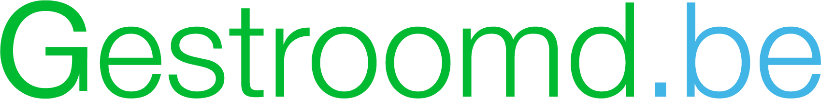 TECHNISCHE FICHENaam lokaal bestuur: Adres:Postcode en gemeenteOndernemingsnummer :Naam:Telefoon:E-mail: Merk:Type:4 seizoensbanden J/NStel winterbanden apart J/NKleur: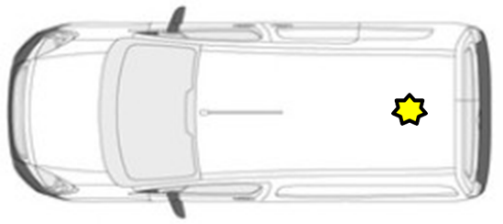 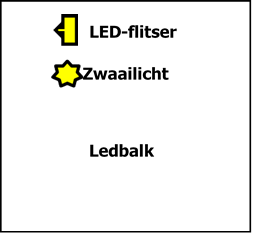 Is er opbouw gewenst ?    Indien JA  -     in eigen beheerIn de offerte van Gestroomd implementeren ? info bij te voegend danNaam streekintercommunale: 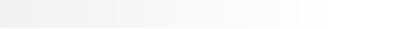 (raadpleeg deze link indien u uw streekintercommunale niet kent): https://datawrapper.dwcdn.net/1kAfN/5/Gelieve dit document ondertekend digitaal te bezorgen aan uw streekintercommunale.  Niet-lid van een streekintercommunale : Gelieve dit document ondertekend te bezorgen aan gestroomd@igemo.be Na ontvangst en controle van dit document ontvangt u op basis hiervan een offerteDatum: ……/……/……	Naam en handtekening: